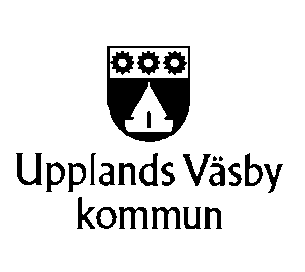 Blankett för ansökan om feriejobbsersättning för privata arbetsgivareGlöm inte att bifoga följande dokument:Kopia på lönebeskedet Kopia på anställningsavtaletKopia på tidsredovisningenInformation som fylls av Upplands Väsby kommunBlankett för ansökan om feriejobbsersättning för privata arbetsgivareGlöm inte att bifoga följande dokument:Kopia på lönebeskedet Kopia på anställningsavtaletKopia på tidsredovisningenInformation som fylls av Upplands Väsby kommun